                           НА УРОКАХ МАТЕМАТИКИ                          1-4 классыСоставитель: учитель начальных                 классов:Сейталиева З.Р.1.Дидактические игры                                                                                                                                  «Назови число»Цель: закрепить знание ряда чисел и умения находить  числа. 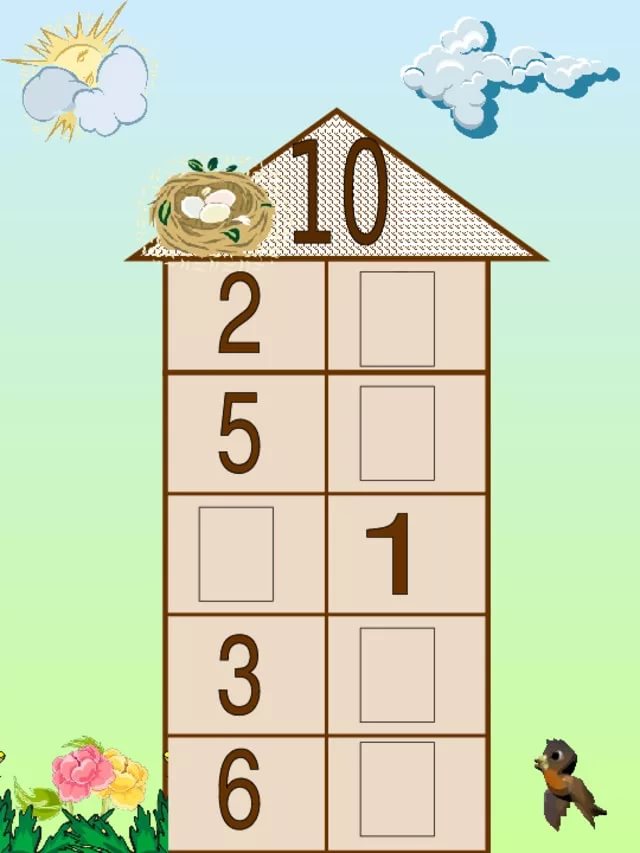 «Быстро занять места!»Цель: закрепление представления о порядковом значении числа.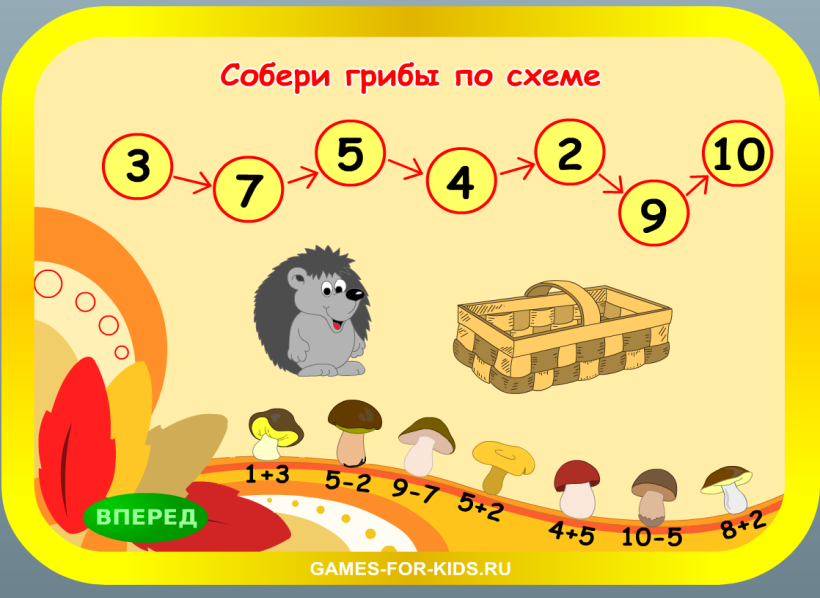 «Эхо»                                                                                                                                                                                    Цель: закрепление последовательности натурального ряда чисел от 1 до 10.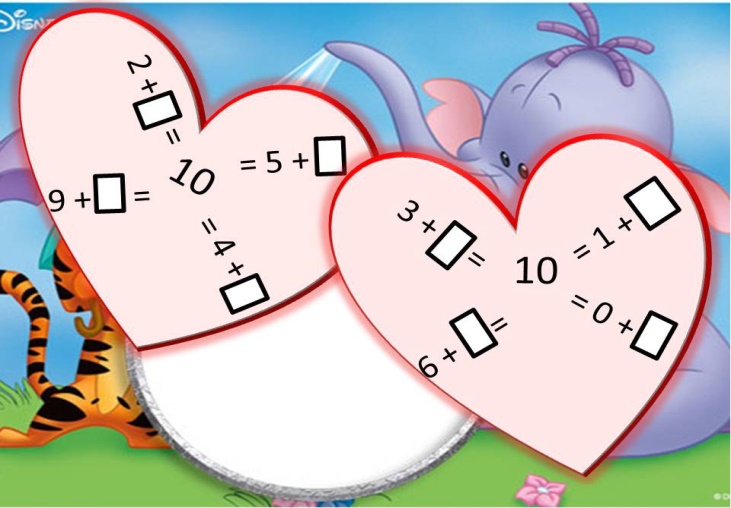 «Белочка и грибы»Цель: закрепить знания о составе числа.Кто по елкам ловко скачет?И взлетает на дубы?Кто в дупле орешки прячет,Сушит на зиму грибы?Учитель рассказывает учащимся о том, что белочка на зиму делает запасы грибов. В одном дупле белочка никогда не хранит запасы, а раскладывает в 2 – 3 дупла. Белочка каждый день сушила по 7 белых грибов (число можно менять) и раскладывала их в два дупла. По сколько грибов в каждое дупло может положить белочка? Дети выходят к доске и раскладывают грибы в «дупла».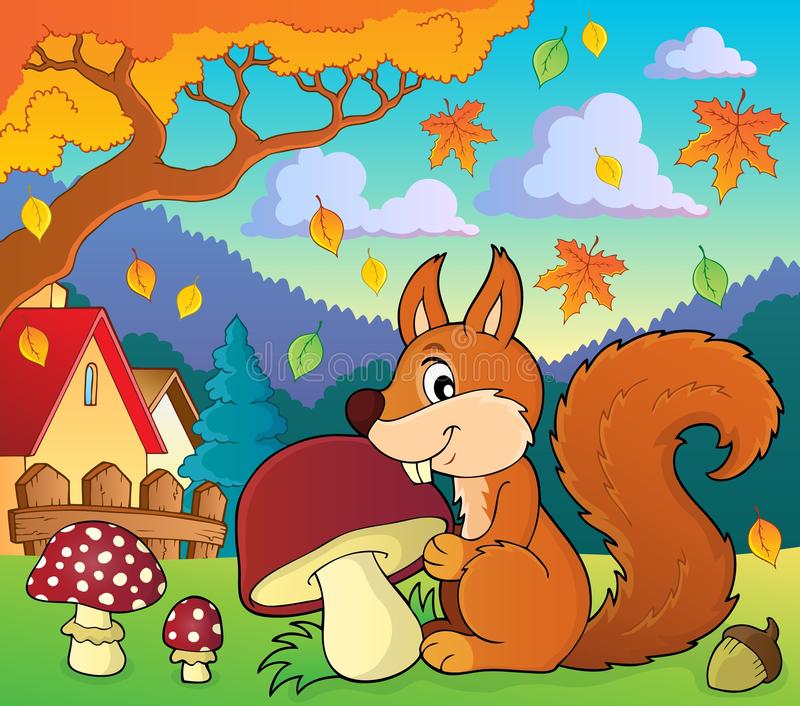 «Кто быстрее нарядит ёлочку?»Цель: формирование навыков сложения и вычитания в пределах 10. 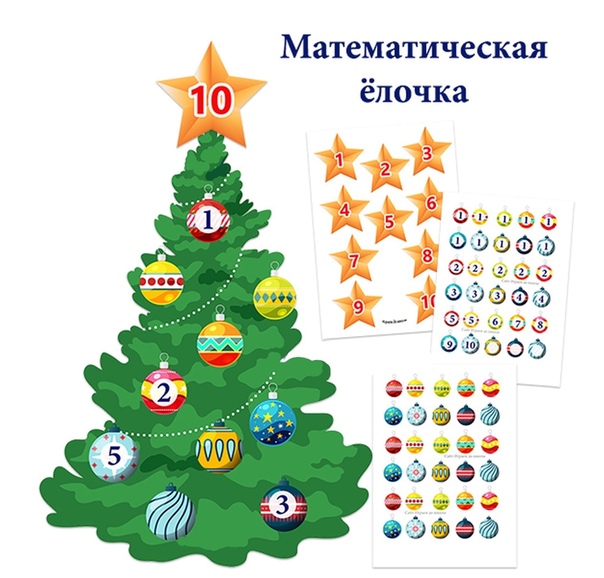 Вывешиваются два плаката с изображением ёлочек. На доске записаны столбики примеров, по 8 – 10 в каждом. К доске выходят два ученика. У каждого из них по 8 – 10 картонных игрушек с крючками. По сигналу учителя дети начинают решать примеры. Решив пример, учение вешает игрушку на свою елочку.«Строим дом»Цель: распознавание геометрических фигур, формирование пространственных представлений детей.Мы построили просторный Четырехэтажный дом, И для всех своих игрушекМесто в доме мы найдем.В доме окна есть и двери,Крыша крашеная есть…Здесь поселятся игрушки.Хорошо им будет здесь!(А. Бродский) 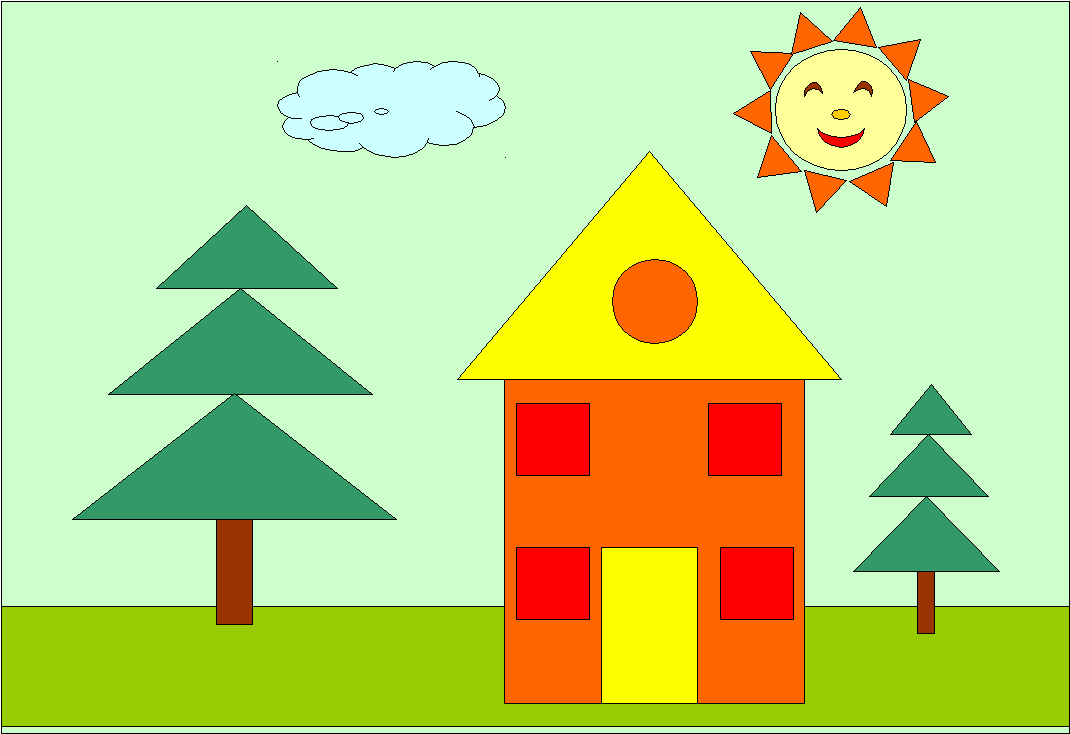 2.Подвижные математические игры.                                                                                                                                      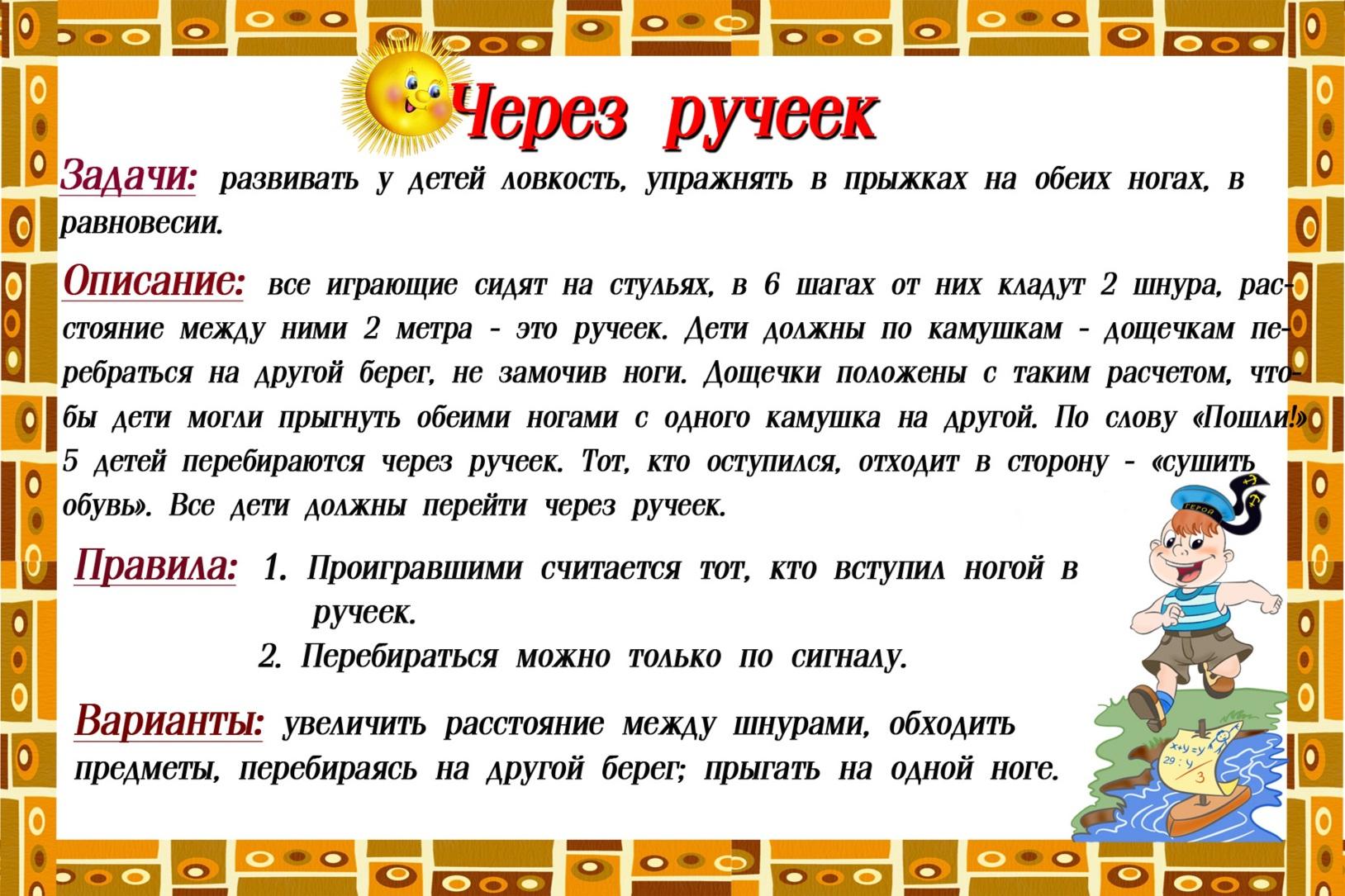                             «Передай кубик»Цель: закрепить знание ряда чисел.На первую парту каждого ряда ставится пластмассовый цветной кубик.По сигналу учителя кубик передается каждому ученику по очереди, с названием чисел по порядку, пока не возвратится обратно на первую парту. Затем точно так же передают кубик с названием чисел по убыванию, называя каждое предыдущее число.Ряд, закончивший передачу кубика первым, побеждает.Игра повторяется 2-3 раза.«С листками календаря»Цель:Всем играющим прикалывают на грудь по листку из отрывного календаря. Листки надо подбирать так, чтобы играющие могли выполнить следующие задания:Собрать команду, состоящую из пяти одинаковых дней недели (вторников, четвергов или пятниц и т.п. – записать пример на сложение, используя цифры на листках и решить его, после чего громко назвать получившееся число.Собрать команду, состоящую из всех семи дней недели (числа должны идти по порядку). Побеждает команда, вставшая в шеренгу первой.Найти вчерашний день (например, «пятое сентября» ищет «четвертое сентября» и т.п.). Побеждает команда, которая нашлась первая.Собраться так, чтобы образовался год 2000 (1998, 2005 и т.д.).Собраться так, чтобы сумма чисел на листках равнялась круглым числам (10, 20, 30, 40 и т. д.).«Микрокалькулятор»Цель: закрепление знания состава числа первого десятка.Мы устали от сложения И тетрадки спрятали,Дайте нам для ускорения Микрокалькуляторы.                                                                                                                  Дети делятся на две команды. Игроки решить пример на карточке, пробежать эстафету и взять в конце пути в корзине столько предметов, какой ответ получился при решении примера на карточке. Например, 3 – 2 = 1, значит, игрок берет 1 предмет.Примеры на карточках:Команда 1 Команда 25 – 3  8 + 2  6 – 4 10 – 3 8 – 1 7 + 2  3 + 4 8 – 6  7 + 3 9 – 7У каждой команды должно получиться в конце эстафеты по 30 предметов.«Парная игра»Цель: развивать умение соотносить плоскостные геометрические фигуры и их контуры.Ученикам раздают плоскостные геометрические фигуры и контуры этих фигур. Дети, держа в руках фигуры, выстраиваются в шеренгу. По команде учителя они ищут себе пару согласно своей фигуре (плоскостная должна соединиться с контурной).«Зрительный диктант»Цель: распознавание геометрических фигур, формирование пространственных представлений детей.Ученикам предлагается посмотреть на наборное полотно, где слева направо расставлены 3 – 5 геометрических фигур. Две команды под музыкальное сопровождение 1 – 2 минуты, должны расставить на площадке в такой же последовательности, как в образце, геометрические фигуры более крупного размера и назвать их.Выигрывает та команда, которая быстро и без ошибок справляется с заданием.«Построение в шеренгу»Цель: закрепление понятий «низкий», «высокий», «справа», «слева», «впереди», «сзади».Ученики строятся в шеренгу по росту. Учитель дает им следующие задания:- Кто в классе самый высокий?- Какой по росту Саша? (Саша самый низкий.)- Кто твой сосед слева? Справа?- Между кем и кем ты стоишь?- Шаг вперед сделает Маша.- Таня, сделай шаг влево.- Сзади Тани встанет Аня, а впереди Сережа.«Живые числа»Цель: закрепление последовательности натурального ряда чисел от1 до 10.Ученики получают таблички с числами. Каждый крепит свою табличку на грудь. Учитель дает команду: «Числа, встаньте по порядку!». Участники игры становятся в шеренгу, лицом к классу и пересчитываются от 1 до 10 и обратно от 10 до 1.